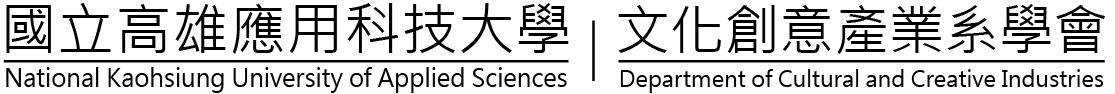 105級(協辦)耀星熾夏 刻應未來 新生體驗營－活動決算報告書－活動名稱：105級(協辦)耀星熾夏 刻應未來 新生體驗營活動時間：2016/09/24-2016/09/25活動執秘：梁庭禎/賴冠維/張瑜珊活動收入：活動支出：結語：因這屆受太多網路上流言蜚語的影響，網路風波針對此活動及系學會有相當大的爭議，以及學生會費和此活動綁定在一起，導致部分學員若沒繳費不能參與此活動，或是因不想繳納學生會費而打退堂鼓，故參與人數不如預期，以致經費結餘過多。文創系學會2,000元工管系學會3,000元資管系學會3,000元預算決算差額原因改善行政275352-77少估名牌的數量，導致預算不足下次謹慎擬定活動7,4603,7553,705因預估人數比預期少很多，故實際花費極少。下次預估人數或預算，應隨著當時的風氣且加以謹慎擬定。雜費2650265沒有需要用到的地方有意外的支出可以使用這筆錢總計8,0004,1073,893